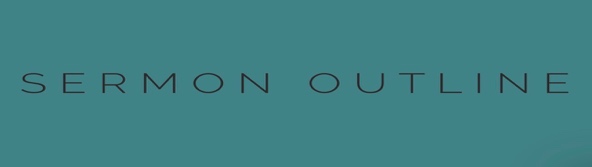   Why am I Depressed?I Kings 19:1-18I.	Why is Elijah Depressed? 	1. ____________ (v 1-2)	2. _______ (v 3-4)II.	Walking Out of the Cave 	1. (v 6-9) ________ Up	2. Learn to ________ (v 8)	3.  __________ the Vacuum of ______ 	4. _______ and _________ (v 11-13)	5. (v 16-18) Get  ________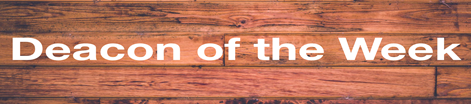 11/06: Mike Bittel – 706-825-7555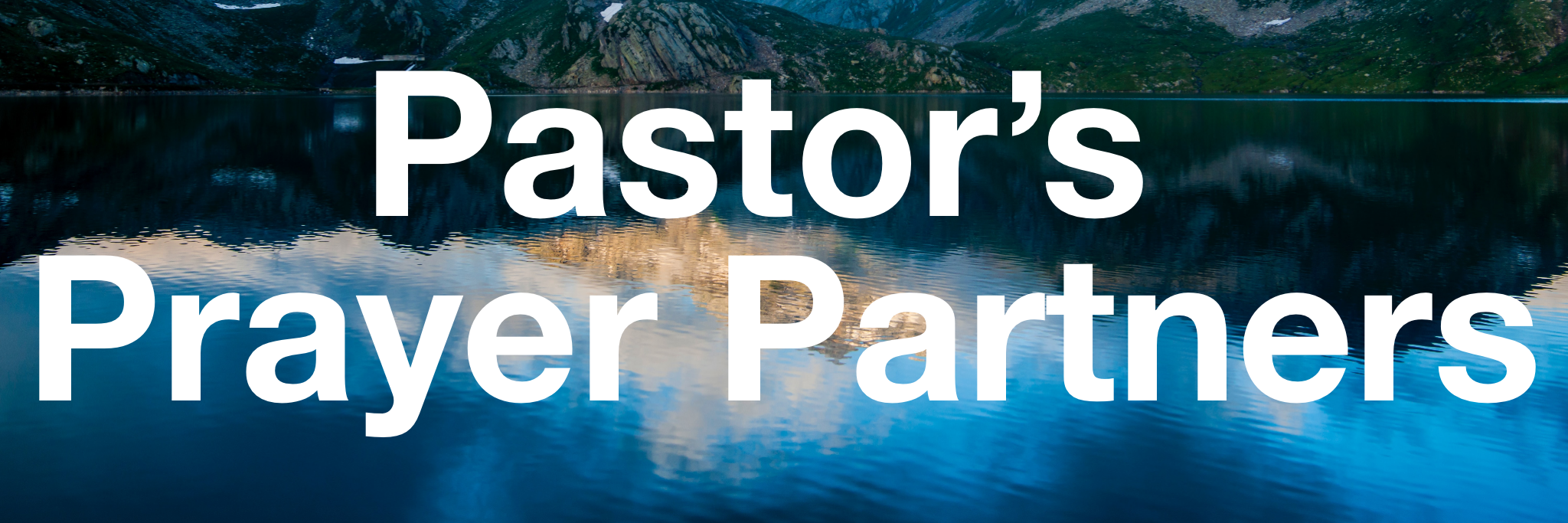 11/13: Roger & Deloria Conner11/20: Jim & Bobbie Ackles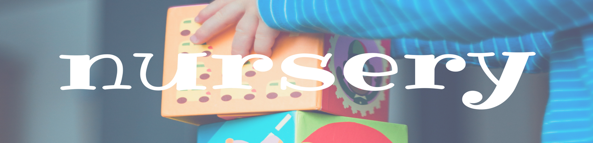 11/13- 9:30: Nancy Ellingsworth & Jessica Frechette        10:45: Shirley Roberson & Abby Tippens	11/20- 9:30: Nancy Ellingsworth & Sara Davis        10:45: Pat Rudd & Sara Bittel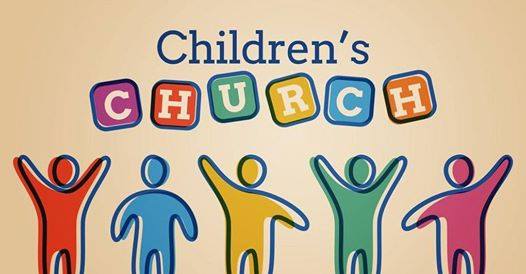 11/13 - Kelley Manders & Mickey Ward	Asst: Caroline Karnes11/20 – DiAnne Bennett & Kelsey Cline	Asst: Lane Kennedy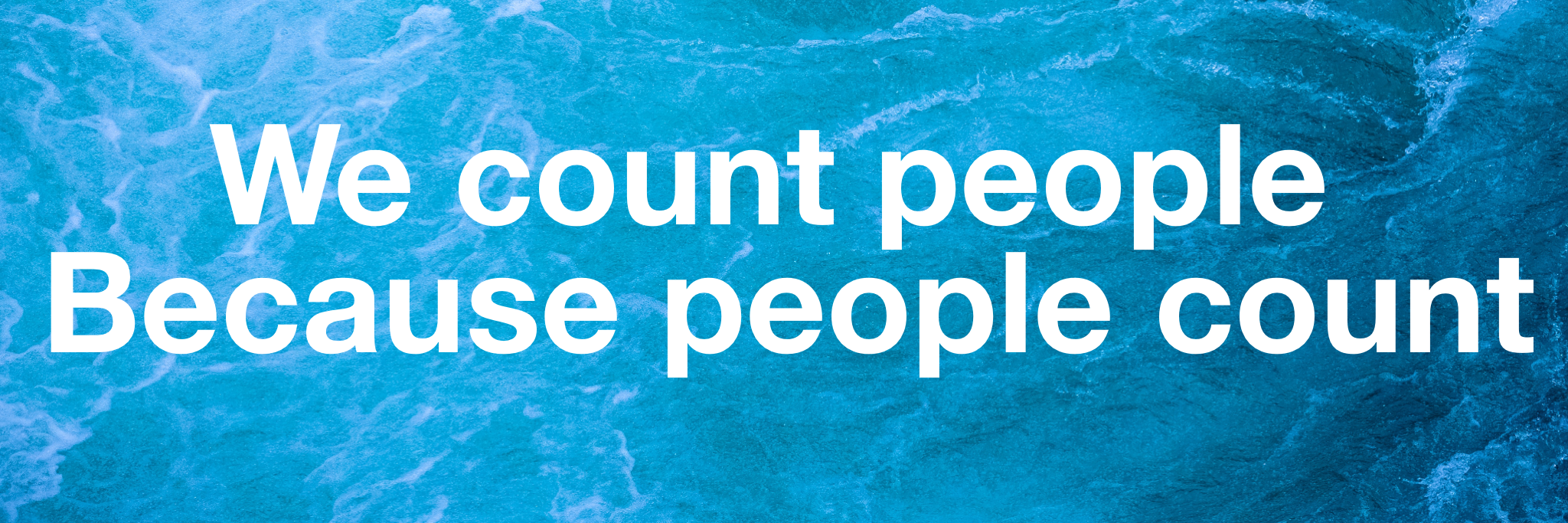 11/06/22Worship Attendance		    	  158Sunday School Attendance	    	  112Budget Goal per month	  $29,470.26Given this Month		    $9,455.35Given Last Week	     	    $9,455.35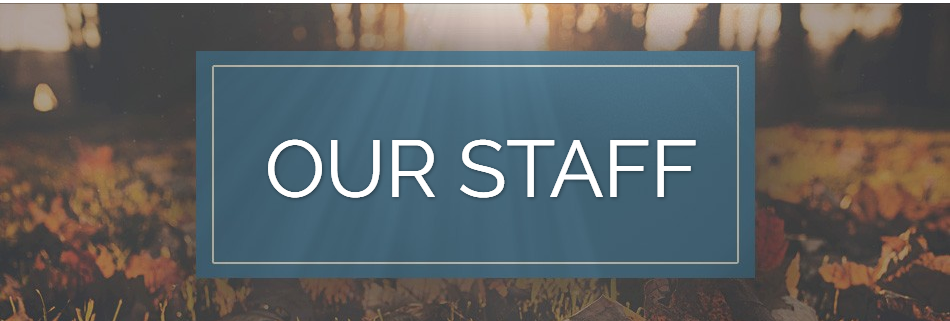 Pastor: Rev. Paul HolcombeCommunications Coordinator: Duane MandersPhone: (706) 745-4350Email: office@antiochga.org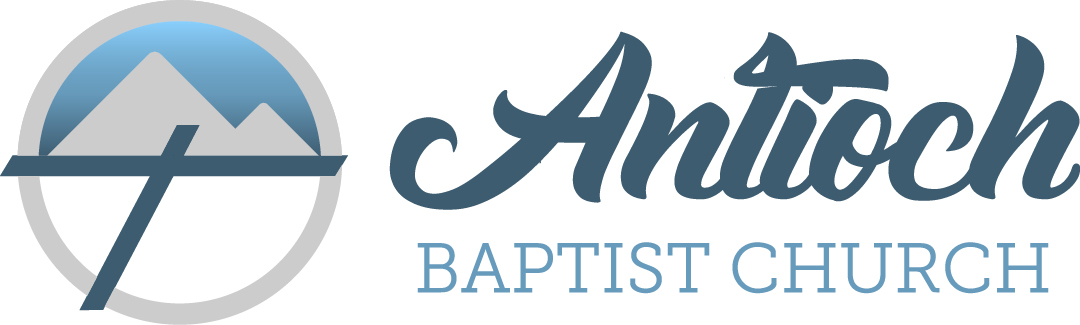 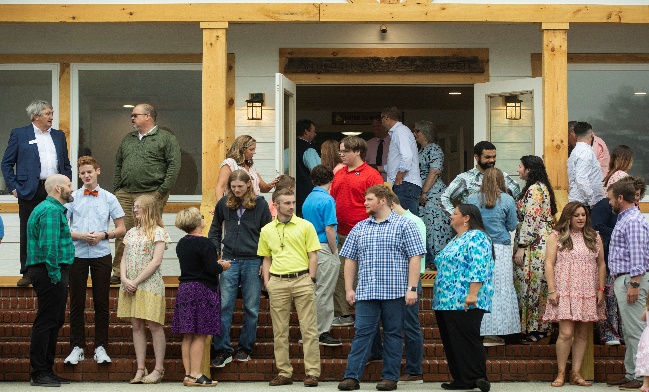 Welcome to Antioch!November 13, 2022Sunday  9:45 am - Sunday School11:00 am - Worship Service  5:00 pm - Life GroupsWednesday  6:00 - 7:30 pm - Nursery  6:00 - 7:30 pm - AWANA		      & Worship Kidstyle  6:00 - 7:30 pm - Youth   6:00 - 7:30 pm - Adult Bible 			      StudiesSoli Deo Gloria!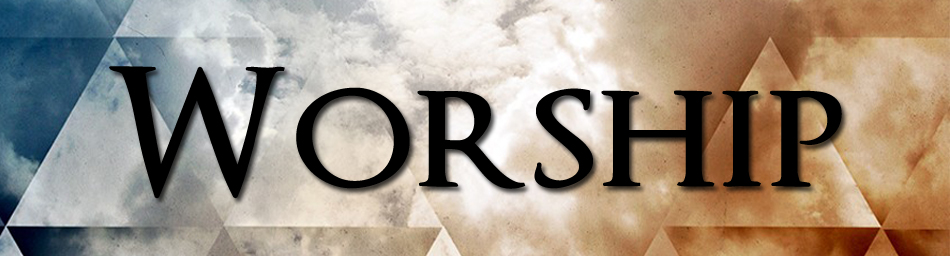 AnnouncementsWorship & PraiseLord Prepare Me to be a SanctuaryWhat a Friend We have in JesusThis Blood**Kids released for Children's Church**Amazing Grace, My Chains are GoneSermonWhy am I Depressed?  Paul HolcombeWorship & PraiseSweet Hour of PrayerBenediction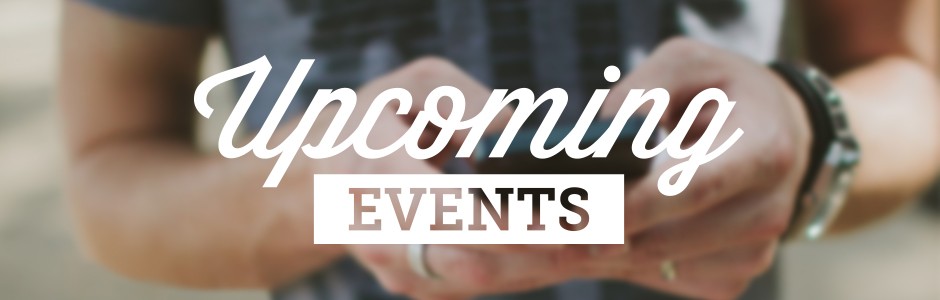 * Veterans Day Luncheon is Today, @1pm  in the FLC. * Have you ever asked Why? Next Sunday, we continue our sermon series. Next up, “Why am I Angry?” from 1 Samuel 18:1-16. Pray, Read, & Invite!* Thanksgiving is on its way! Due to the holiday, there will be no Wednesday night services on November 23rd.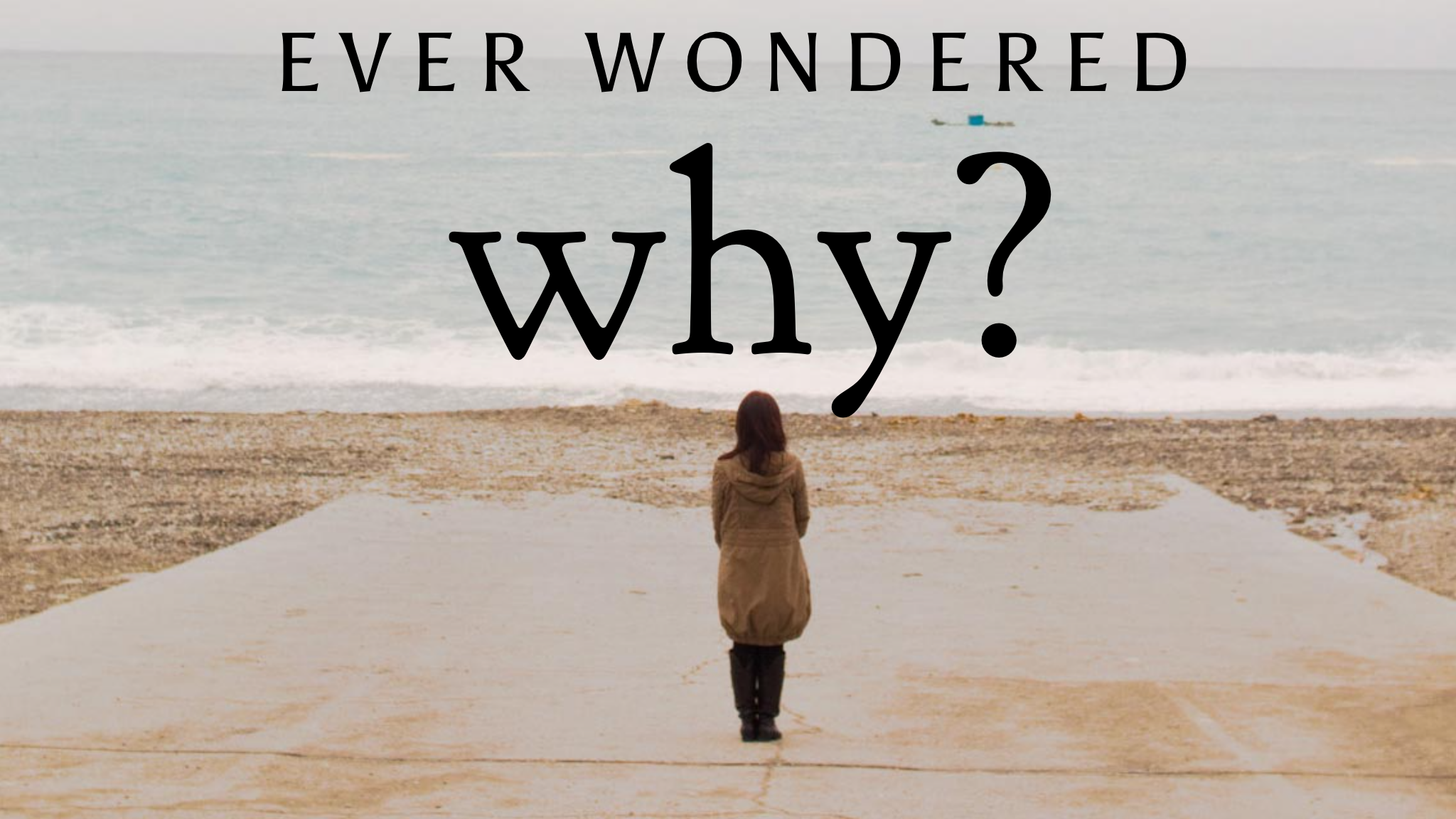 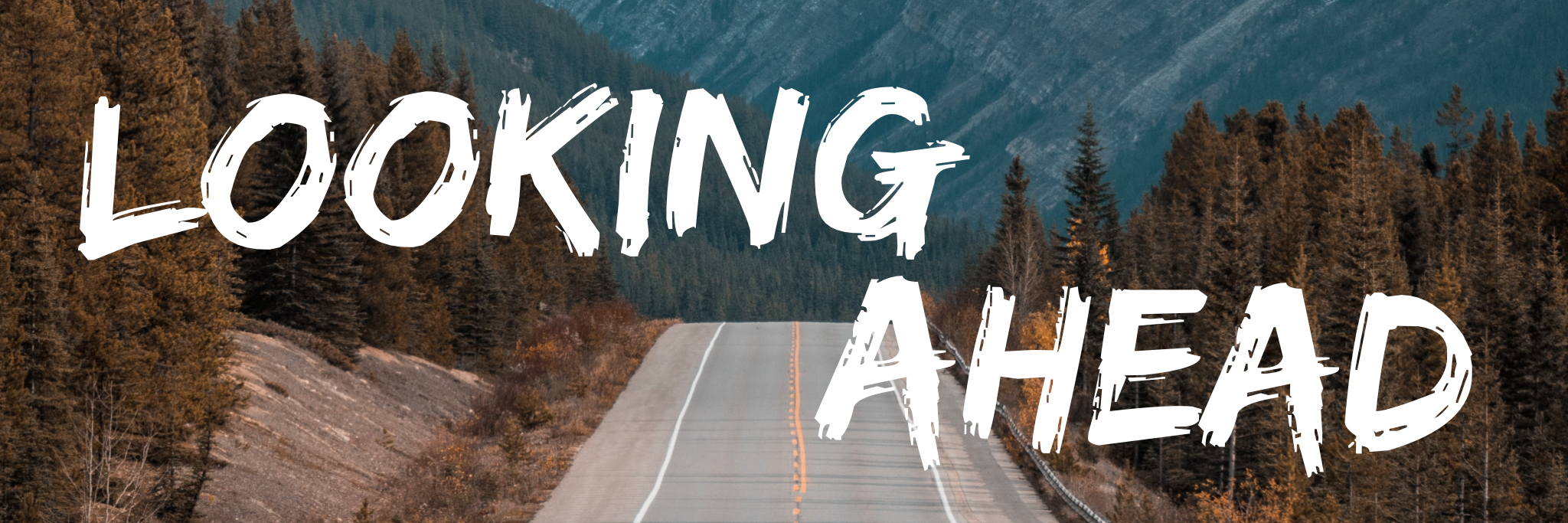 * Christmas Dinner, Communion, and Children’s Play is Sunday, December 11th @4pm.* Wreaths Across America is a program where wreaths are placed on the graves of deceased veterans. Contact Roger Conner @ 850-585-0742 or Terry Kintz @ 706-897-5711 for more information.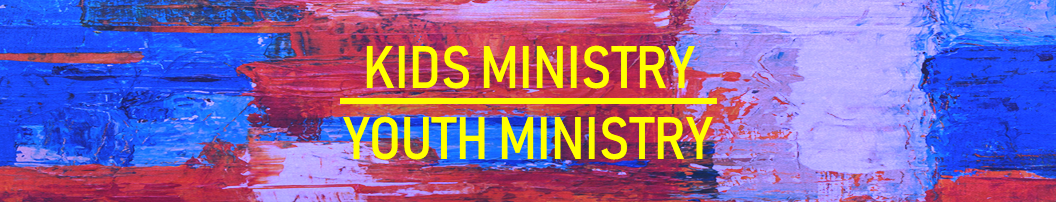 * Attention Parents! There has been a change to the ages for Nursery and Children’s Church. Nursery ages are birth – 3yrs old.  Children’s Church ages are 4-7yrs old.* Strength to Stand second deposits are due Wednesday, Dec. 7th. $33.33 is due to reserve your student’s spot. * Follow us for Youth updates: Instagram: @ASM_BLAIRSVILLEFacebook: @AntiochStudentMinistriesRemind Text: text @ASMILD to 81010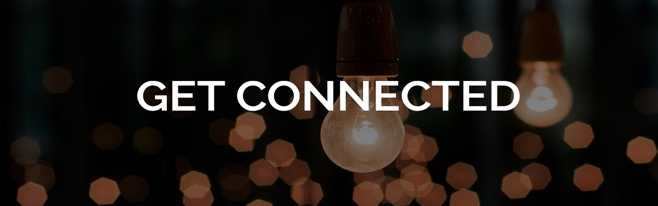 * Men’s Prayer Breakfast is Mondays @7:30 am.* The Choir wants your voice! Practices are Mondays @7pm. * We offer two separate Ladies Bible Studies. Join us @10am on Tuesdays or @5:30pm on Thursdays. Contact the church office for more information.* Women On Mission -  meets every 2nd Tuesday of the month @ 3pm in the FLC Kitchen* Adult Bible Studies on Wednesday @ 6pm. * Conspicuous, the College & Career Life Group, meets Thursday 7-9pm. Contact the church office for more information.* Ways to Give – Drop it in the offering plates at each door, By Mail, or Online at antiochga.org